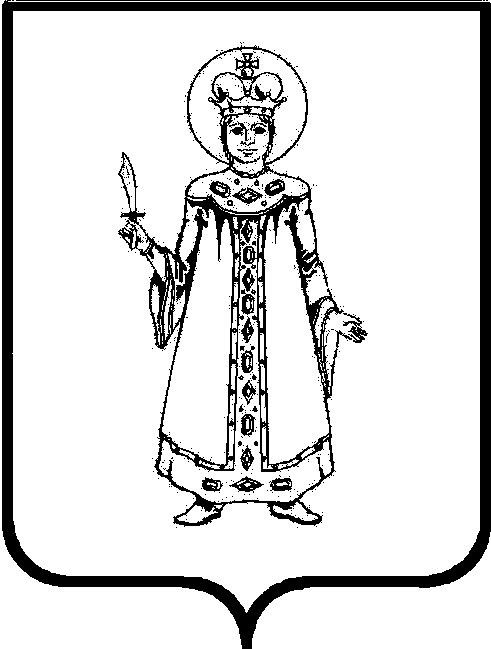 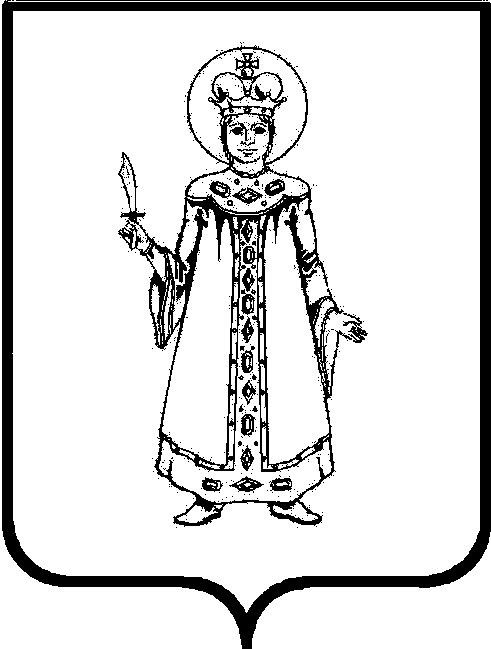 П О С Т А Н О В Л Е Н И ЕАДМИНИСТРАЦИИ СЛОБОДСКОГО СЕЛЬСКОГО ПОСЕЛЕНИЯ УГЛИЧСКОГО МУНИЦИПАЛЬНОГО РАЙОНАот 20.09.2021  № 217
О внесении изменений в постановление Администрации Слободского сельского поселения от 27.06.2012 № 41 «Об утвержденииАдминистративного регламента  предоставления муниципальной услуги «Предоставление единовременной адресной материальной помощи гражданам, оказавшимся в трудной жизненной ситуации»	В соответствии с Федеральным законом от 06.10.2003 № 131-ФЗ              «Об общих принципах организации местного самоуправления в Российской Федерации», Федеральным законом от 27.07.2010 №210-ФЗ «Об организации предоставления государственных и муниципальных услуг», Федеральным законом от 29 декабря 2020 № 479-ФЗ "О внесении изменений в отдельные законодательные акты Российской Федерации",  руководствуясь Уставом Слободского сельского поселенияАДМИНИСТРАЦИЯ ПОСЕЛЕНИЯ ПОСТАНОВЛЯЕТ:	1. Внести изменения в постановление Администрации Слободского сельского поселения от 27.06.2012 № 41 «Об утверждении Административного регламента  предоставления муниципальной услуги «Предоставление единовременной адресной материальной помощи гражданам, оказавшимся в трудной жизненной ситуации»:	1.1. Пункт 2.6. раздела 2 Административного регламента изложить в следующей редакции: «2.6. Исчерпывающих перечень документов, необходимых в соответствии с нормативными правовыми актами для предоставления муниципальной услуги и услуг, которые являются необходимыми и обязательными  для предоставления муниципальной услуги, подлежащих представлению заявителем, способы их получения заявителем: - заявление об оказании материальной помощи  с кратким изложением трудной жизненной ситуации и письменным согласием на обработку персональных данных (Приложение № 1 к Административному регламенту);-документ, удостоверяющий личность (приложение 2 к Административному регламенту); - справка о заработной плате всех членов семьи;- иные документы.В случае представления заявления при личном обращении заявителя или представителя заявителя предъявляется документ, удостоверяющий личность заявителя или представителя заявителя (предоставляется оригинал для снятия копии), в соответствии с законодательством Российской Федерации или посредством идентификации и аутентификации в органах, предоставляющих государственные услуги, органах, предоставляющих муниципальные услуги, многофункциональных центрах с использованием информационных технологий, предусмотренных частью 18 статьи 14.1 Федерального закона от 27 июля 2006 года № 149-ФЗ «Об информации, информационных технологиях и о защите информацииДокументы, представляемые заявителем, должны соответствовать следующим требованиям:-заявление может быть заполнено от руки или машинным способом, распечатано посредством электронных печатающих устройств;-заявление оформляется заявителем в единственном экземпляре-подлиннике (при необходимости заявителю снимается копия заявления).  Заявитель ставит дату написания заявления и подписывается лично;-в заявлении фамилия имя отчество заявителя, адрес места регистрации (фактического проживания) должны быть написаны полностью;-в документах не должно быть подчисток, приписок, зачеркнутых слов, иных не оговоренных исправлений;-документы не должны быть исполнены карандашом;-документы не должны иметь серьезных повреждений, наличие которых не позволяет однозначно истолковать их содержание;- не истек срок действия представленных документов.При предоставлении муниципальной услуги в электронной форме идентификация и аутентификация могут осуществляться посредством:-единой системы идентификации и аутентификации или иных государственных информационных систем, если такие государственные информационные системы в установленном Правительством Российской Федерации порядке обеспечивают взаимодействие с единой системой идентификации  и аутентификации, при условии совпадения сведений о физическом лице в указанных информационных системах;-единой системы идентификации и аутентификации и единой информационной системы персональных данных, обеспечивающей обработку, включая сбор и хранение, биометрических персональных данных, их проверку и передачу информации о степени их соответствия предоставленным биометрическим данным физического лица.».	1.2. Подпункт 3.4.1. пункта 3.4. раздела 3 Административного регламента изложить в следующей редакции:«3.4.1. Приём и регистрация заявления.Основанием для начала административной процедуры по приёму и регистрации заявления является письменное заявление от гражданина  или опекуна, попечителя, другого законного представителя гражданина с приложением документов, указанных в пунктах 2.6., 2.7. раздела II Административного регламента:Ответственный специалист Администрации поселения в день поступления документов:    - определяет содержание вопросов, поставленных в обращении, проверяет наличие у заявителя всех необходимых документов, указанных в пунктах 2.6., 2.7. раздела II Административного регламента;-проверяет документы, удостоверяющие личность заявителя в соответствии с законодательством Российской Федерации или посредством идентификации и аутентификации в органах, предоставляющих государственные услуги, органах, предоставляющих муниципальные услуги, многофункциональных центрах с использованием информационных технологий, предусмотренных частью 18 статьи 14.1 Федерального закона от 27 июля 2006 года N 149-ФЗ "Об информации, информационных технологиях и о защите информации" либо полномочия представителя;- регистрирует заявление в «Журнале регистрации заявлений, обращений, жалоб от граждан» В случае личного обращения заявителя специалист Администрации поселения составляет расписку о приёме документов с указанием:- даты представления документов;- перечня документов;- порядкового номера записи в «Журнале приема заявлений от населения» входящих документов;- номера контактного телефона и фамилии специалиста, у которого заявитель может узнать о стадии рассмотрения документов. Расписка о приёме документов передается заявителю. Срок выполнения действия данной административной процедуры не должен превышать 15 минут с момента регистрации обращения в Администрацию поселения.».	2. Опубликовать настоящее постановление в Информационном вестнике Слободского сельского поселения, на официальном сайте Администрации Угличского муниципального района и сайте Слободского сельского поселения.	3. Контроль за исполнением настоящего постановления оставляю за собой.	4. Постановление вступает в силу с момента опубликования.Глава Слободского сельского  поселения                                   М.А. Аракчеева